Coupe de France des Circuits Dijon 2021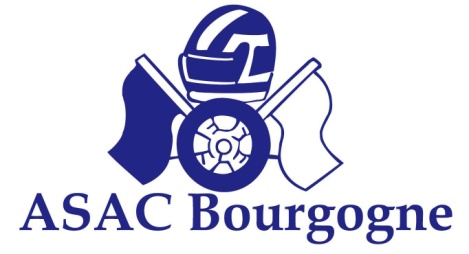 Je soussigné(e)..........................................................................................(A remplir par chaque pilote)Certifie sur l’honneur l’exactitude de ces renseignements.Déclare, dégager le circuit, les propriétaires, les organisateurs, les équipes de secours, les assurances des personnes et sociétés précitées, de toutes responsabilités en cas :- D’accident- De vol de quelque nature que ce soit- De dommagessans exception ni réserve, que je pourrais subir ou qui pourraient affecter les biens m’appartenant, causés par moi-même ou par autrui, personne, animaux, véhicules et généralement tout objet et biens quelconques rencontrés sur les parcours, piste automobile ou installations empruntées.Je renonce par ailleurs pour moi-même, mes ayant-droits, et toute personne physique ou morale qui serait subrogée dans mes droits, à tous recours et actions, de quelque nature qu’ils soient, contre le propriétaire et/ou l’exploitation du circuit et/ou leurs préposés et/ou leurs partenaires et/ou organisateur, ainsi que les assureurs de l’ensemble de ces personnes physiques ou morales.Je m’engage à ne prendre à bord de mes véhicules aucun passager.Je m’engage également, avoir pris connaissance du règlement intérieur, et le respecter.Je reconnais être seul responsable de mon véhicule et m’engage à ne pas le prêter à un autre conducteur sans que celui-ci n’ait signé un document identique.Je m’engage à rembourser les frais occasionnés aux infrastructures avec mon véhicule (clôtures, cônes, piste, barrières...) lors des Essais Privés, Essais Qualificatifs, de la (ou les) course(s).Je comprends que ce document est une décharge de responsabilité et une renonciation à tous recours et que j'ai bien pris connaissance des Règlements Coupe de France et FFSA."Je déclare avoir assuré mon véhicule conformément à l'obligation d'Assurance RC de tout véhicule terrestre à moteur dictée par la loi Française".Fait à………………………………. Le…………………………………Signature précédée de la mention "lu et approuvé"